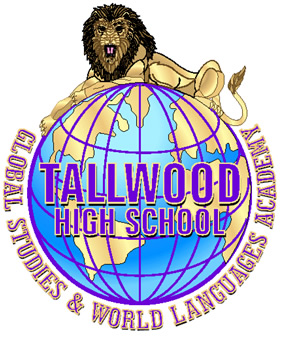 “Self Awareness is Key to Understanding Progress.”Note: This chart is for your convenience of you charting your progress only.  The official grade book documents the official grade received in class.Basics*.Quarter 1 runs from the start of September to the end of October.Quarter 2 runs from the start of November to the end of January.Quarter 3 runs from the start of February to the end of the first week of April.Quarter 4 runs from the end of the first week of April to the middle of June.*See school calendar for actual dates.Q1 + Q2 + Exam 1 = Semester 1Q3 + Q4 + Exam 2 = Semester 2S1 + S2 = Final GradeExplanation of terms on Grade chart below:Grade: the accessed amount of points received for an assignment (see rubrics regarding the individual criteria for grading specific assignments)e.g. : _____/ 100 means your score out of 100 points.RubricThe criteria for grading.  When indicated, all rubrics will be listed in the criteria for assessment.  Students should be aware of what is expected of them while doing the assignment and take it upon themselves to familiarize themselves with the criteria for assessment. Due dateThe final deadline for the first submission of the assignment.  In most cases, this is the final submission date (i.e. if the assignment does not have the possibility for a regrade).  Students should take it upon themselves to add one week for resubmissions.  The terms are listed belowIC/ SD -“ In class/ Same day” means that students are expected to complete and submit the assignment at the end of the class period.  NC-“Next class” means that students must submit by the start of the next class period.  EOM-“By the end of the month” means that the assignment is due on the last day of the month; 1W, 2W, etc -“1st week”, “2nd week”, etc. means the assignment is due at the first class meeting of the indicated week.  THOUT-“Throughout” means that students should submit work or be assessed at any time during the course of the APWH class.  SOM-“By the start of the month” means the assignment is due the first class period of the month.* - Special notationsSubmissions should go directly to the teacher’s inbox and be clearly marked with the student’s block, first initial, last name, and the assignment title.  A copy of the assignment should also be submitted in the student’s online Sharepoint folder in the appropriate section.For example:3B J Doe-Videoconference QuestionsAll assignments are date stamped and late work will be indicated by the date stamp.  If the student leaves the assignment in his/her own box, it may not be considered as turned in.For each assignment, students should be aware of any special notes.Notes on Evaluation NOT entered into the grade bookThe following will not be entered in the grade book.  These activities will benefit the student greatly in finding success as APWH students. Home Study- Students are expected to have a regular self study at home. This should occur nightly and vary in length and topic being studied. Because the end of month test is centered around Spodek’s book, students are encouraged to create study sessions that revolve around the assigned chapters.Mock Exams- As exam day closes in, there will be a series of mock exams.  Due to the fact that the purpose of the exam is to have the students have an authentic experience, and grading is often tougher on actual exams, grades will not be recorded – though students can expect a general idea of what they would receive on the exam Class Discussions- many class discussions will not be recorded because of their often impromptu nature.  Likewise, class participation is expected, but not entered into the grade book.Timed Essays – Because students are not necessarily aware of (or at least not practiced in) the art of essay writing early on, most of the timed essays will go unentered into the grade book, though a revision of the best essay will be enteredFirst Drafts- If there is an essay or an essay outline that is under par, students will have a chance to revise for an acceptable grade in the grade book.Students are advised to create their own work log to chart their progress and guarantee their commitment to regular self study.QuarterSEPTEMBER Assignment GradeDuedateRubricQ11.Summer Assignments: Socractic Seminar50 IC/SD2. Essay Skills in class50 IC/SD3.  Special Assignment: Wikispace Submission50THOUT/ 4. Special Readings: Diamond and Mongols50 IC/SD5. Comparative PowerPoints50EOM6.  Lecture Notes 50SOM7. Spodek in class Reading Skills / Study Skills50IC/SD8.  Study Guides 1-350EOM9. Test 1-3100EOM- IC/SD Total500QuarterOCTOBERAssignment GradeDuedateRubricQ11. Timed Essays in class50IC/SD2. Timed Essay Revised50EOM3. Special Assignment: Burning at the Stake, etc.50EOM4. Special Reading : Early India502W5. Evaluation of Resources (Study Skills)503W6.  Lecture Notes 50SOM7. Spodek In Class Reading  Skills / Study Skills50IC/SD8.   Study Guide 4-650EOM9.  Test 4-6100EOM-IC/SDTotal500QuarterNOVEMBER Assignment GradeDuedateRubricQ21.  Essay Skills: 20 Documents502W2.  Essay Skills: Thesis Writing/ Bulleted Essay503W3.  Special Assignment: Hot Seat Discussion502W/3W4.  Special Reading: Story of India50EOM5.  Creation of a “Reading Lab”501W6.  Lecture Notes50SOM7. Spodek In Class Reading Skills/ Study Skills50IC/SD8.   Study Guide 7-950EOM9.  Test 7-9100EOM-IC/SDTotal500QuarterDECEMBER Assignment GradeDuedateRubricQ21.  WHC Skills (PERSIA WHC chart)502W2.  Test Taking Skills: Test Corrections50EOM3.  Special Assignment: MovieMaker: Revolutions (Content grade)503W4.  Special Reading: Pardos, etc.50EOM5.  MovieMaker : Revolutions (Technology grade)503W6.  Lecture Notes50SOM7. Spodek In Class Reading Skills/ Study Skills50IC/SD8.   Study Guide 10-1250EOM9.  Test 10-12100EOM-IC/SDTotal500QuarterJANUARY  Assignment GradeDuedateRubricQ21.  Wikispaces submissions502W2.  Exam Preparation501W3.  Special Assignment: PhotoStory 3: Travelers503W4.  Special Reading: Russia50EOM5.  Absolute Monarchy PowerPoint Review503W6.  Lecture Notes50SOM7. Spodek In Class Reading Skills/ Study Skills50IC/SD8.   Study Guide 13-1550EOM9.  Test 13-15100EOM-IC/SDTotal500QuarterFEBRUARY Assignment GradeDuedateRubricQ31.  Content Quizzes (Wood)50THOUT2.  Essay Skills: Thesis Writing/ Bulleted Essay50SOM3.  Special Assignment: Big Names Trading Cards503W4.  Special Reading: Migration50EOM5.  Review of Resources (Study Skills)502W6.  Lecture Notes50SOM7. Spodek In Class Reading Skills/ Study Skills50IC/SD8.   Study Guide 16-1850EOM9.  Test 16-18100EOM-IC/SDTotal500QuarterMARCH/APRIL Assignment GradeDuedateRubricQ31.  Content Quizzes (Wood)50THOUT2.  Essay Skills: Thesis Writing/ Bulleted Essay50SOM3.  Special Assignment: Big Events (Magazine Editor)503W4.  Special Reading: Nationalism, Imperialism, Resistence50EOM5.  Review of Resources (Study Skills)502W6.  Lecture Notes50SOM7. Spodek In Class Reading Skills/ Study Skills50IC/SD8.   Study Guide 19-2150EOM9.  Test 19-21100EOM-IC/SDTotal500QuarterAPRILAssignment GradeDuedateRubricQ41.  Content Quizzes (Wood)50THOUT2.  Essay Skills: Thesis Writing/ Bulleted Essay50SOM3.  Special Assignment: Big Concepts: Position Papers503W4.  Special Reading: Cold War50EOM5.  Review of Resources (Study Skills)502W6.  Lecture Notes50SOM7. Spodek In Class Reading Skills/ Study Skills50IC/SD8.   Study Guide 22-2450EOM9.  Test 22-24100EOM-IC/SDTotal500QuarterMAY Assignment GradeDuedateRubricQ41.  Content Quizzes (Wood)50SOM2.  Essay Skills: Thesis Writing/ Bulleted Essay50SOM3.  Special Assignment: Review Charts50SOM4.  Special Reading: China and Africa50SOM5.  Review of Resources (Study Skills)50SOM6.  PROJECT WORK250EOMTotal500QuarterJUNE Assignment GradeDuedateRubricQ4PROJECT WORK500EOMEXTRA CREDITTBDEOMTotal500 PLUSQuarterOVERALLAssignment OVERALL PERCENTAGEGrade fractionTOTAL POINTS AS ASSIGNED FRACTIONFINAL GRADEQ1Number obtained /number possible3/7Q2Number obtained /number possible3/7E1Number obtained /number possible1/7S1Q1+Q2+E1In % listed aboveQ1+Q2+E1In % listed aboveQ3Number obtained /number possible3/7Q4Number obtained /number possible3/7E2Number obtained /number possible1/7S2Q3+Q4+E2In % listed aboveQ3+Q4+E2In % listed aboveFinalS1 + S2;Each worth 50% of final gradeS1 + S2;Each worth 50% of final grade